Решение № 55 от 30 июня 2015 г. О поощрении депутатов Совета депутатов муниципального округа Головинский за II квартал 2015 года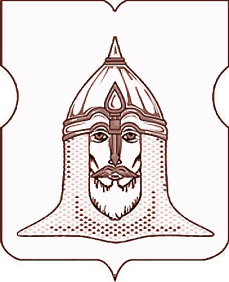 СОВЕТ ДЕПУТАТОВМУНИЦИПАЛЬНОГО ОКРУГА ГОЛОВИНСКИЙРЕШЕНИЕ 30.06.2015года  № 55
О поощрении депутатов Совета депутатов муниципального округа Головинский за II квартал 2015 года
На основании частей 16 и 17 статьи 3 Закона города Москвы от 11 июля 2012 года № 39 «О наделении органов местного самоуправления муниципальных округов в городе Москве отдельными полномочиями города Москвы», Порядка поощрения депутатов Совета депутатов муниципального округа Головинский, утвержденного решением Совета депутатов муниципального округа Головинский от 24 февраля 2015 года № 20 «Об утверждении порядка поощрения депутатов Совета депутатов муниципального округа Головинский», с учетом протокола рабочей группы по подтверждению участия депутатов Совета депутатов муниципального округа Головинский в рассмотрении вопросов в рамках реализации Закона города Москвы от 11 июля 2012 года № 39 «О наделении органов местного самоуправления муниципальных округов в городе Москве отдельными полномочиями города» для поощрения депутатов Совета депутатов муниципального округа Головинский от 23 июня 2015 года,Советом депутатов принято решение: 1.      За активное участие в реализации отдельных полномочий города Москвы, переданных Законом города Москвы от 11 июля 2012 года № 39 «О наделении органов местного самоуправления муниципальных округов в городе Москве отдельными полномочиями города Москвы», во II квартале 2015 года поощрить следующих депутатов Совета депутатов муниципального округа Головинский:2.1.     Выплатить поощрение в соответствии с пунктом 1 настоящего решения;2.2.     Разместить настоящее решение на официальном сайте органов местного самоуправления муниципального округа Головинский www.nashe-golovino.ru
3.      Настоящее решение вступает в силу со дня его принятия.
4.      Контроль исполнения настоящего решения возложить на главу муниципального округа Головинский Архипцову Н.В. и председателя Регламентной комиссии - депутата Сердцева А.И.Глава  муниципального округа Головинский                                                Н.В. Архипцова1)           Бахареву Елену Александровну – в размере 65 450 (шестьдесят пять тысяч четыреста пятьдесят) рублей 00 копеек;2)           Борисову Елену Григорьевну – в размере 65 450 (шестьдесят пять тысяч четыреста пятьдесят) рублей 00 копеек;3)           Венкову Марианну Артемовну – в размере 65 450 (шестьдесят пять тысяч четыреста пятьдесят) рублей 00 копеек;4)           Виноградова Владимира Евгеньевича – в размере 65 450 (шестьдесят пять тысяч четыреста пятьдесят) рублей 00 копеек;5)           Вяльченкову Наталью Васильевну – в размере 65 450 (шестьдесят пять тысяч четыреста пятьдесят) рублей 00 копеек;6)           Галкину Ирину Анатольевну – в размере 65 450 (шестьдесят пять тысяч четыреста пятьдесят) рублей 00 копеек;7)           Есина Игоря Владимировича – в размере 65 450 (шестьдесят пять тысяч четыреста пятьдесят) рублей 00 копеек;8)           Курохтину Надежду Вячеславовну – в размере 65 450 (шестьдесят пять тысяч четыреста пятьдесят) рублей 00 копеек;9)           Мальцеву Татьяну Владимировну – в размере 65 450 (шестьдесят пять тысяч четыреста пятьдесят) рублей 00 копеек;10)      Мемухину Валентину Григорьевну – в размере 65 450 (шестьдесят пять тысяч четыреста пятьдесят) рублей 00 копеек;11)      Сердцева Александра Ивановича – в размере 65 450 (шестьдесят пять тысяч четыреста пятьдесят) рублей 00 копеек;
2.      Администрации муниципального округа Головинский: